מדלין גריפאת 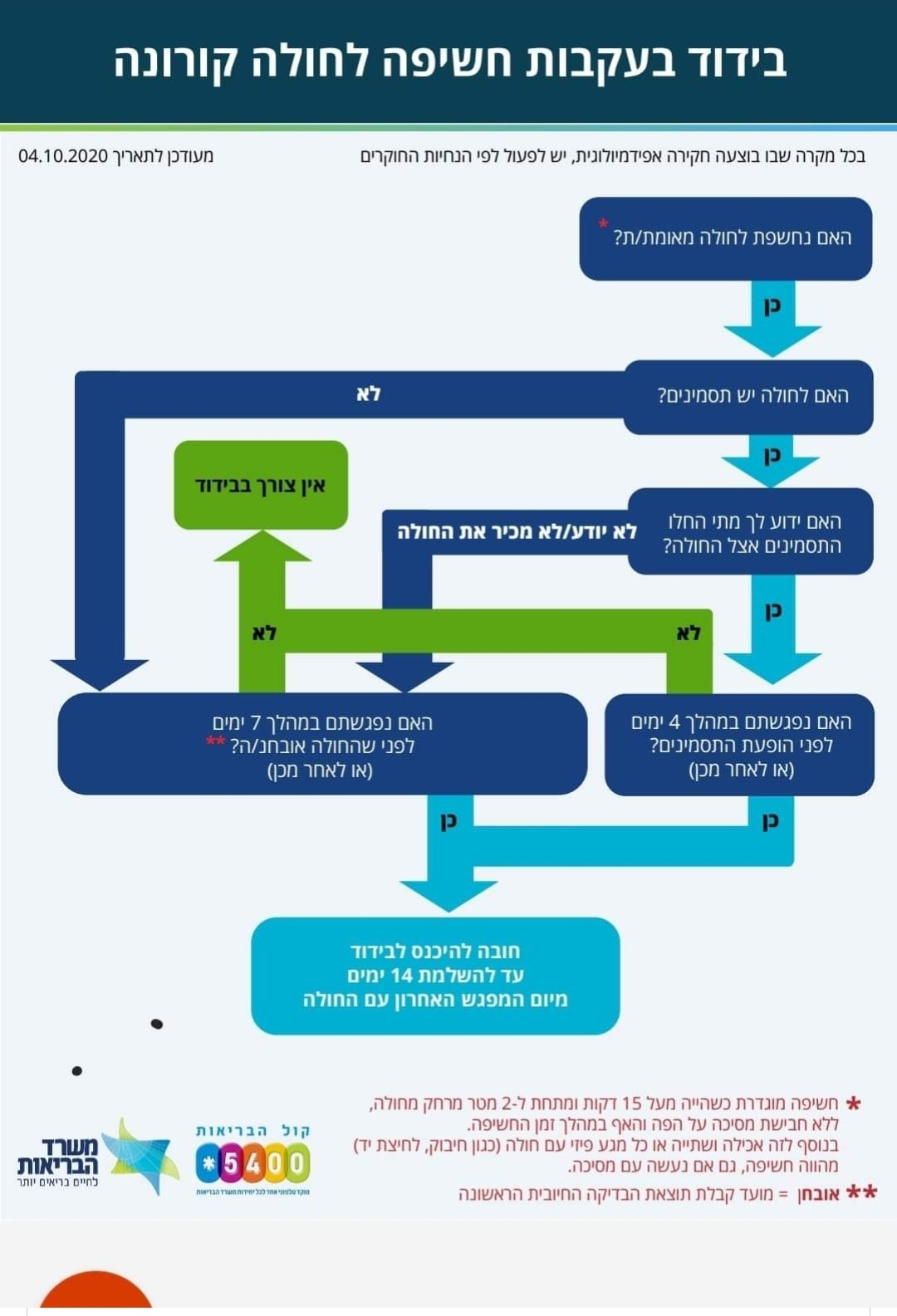 קידום בריאתמ.מ.זרזיר
